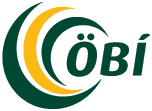 Ályktun aðalfundar Öryrkjabandalags Íslandshaldinn 5. og 6. október 2018Aðalfundur Öryrkjabandalags Íslands, haldinn 5. og 6. október 2018, krefst þess að Alþingi breyti fjárlagafrumvarpi ársins 2019 og forgangsraði í þágu þeirra sem verst standa í íslensku samfélagi.Stjórnvöld hafa sýnt á spilin. Nú hefur fjármálaráðherra lagt fram fjárlagafrumvarp fyrir árið 2019. Þar er gert ráð fyrir að greiðslur TR til örorkulífeyrisþega hækki um 3,4%. Á sama tíma er verðbólguspá 2,9%. Því er raunhækkun ekki nema 0,5% ef spár standast. Enn og aftur bregðast stjórnvöld þeim sem síst skyldi með því að afhenda fötluðu og langveiku fólki raunhækkun upp á 1.200 kr. á mánuði fyrir skatt.Einstaklingur með óskertan örorkulífeyri hefur einungis 204.000 kr. til ráðstöfunar á mánuði eftir skatt. Þrátt fyrir lengsta hagvaxtarskeið sögunnar hafa örorkulífeyrisþegar ekki fengið leiðréttingu á sínum kjörum eins og aðrir hópar. Þvert á móti er stórum hópi örorkulífeyrisþega haldið í fátæktargildru með lága framfærslu og „krónu á móti krónu“ skerðingu auk þess sem frítekjumörk hafa verið óbreytt frá hruni.Almenningur tók á sig kjaraskerðingu í kjölfar hruns 2008. Síðan þá hafa aðrir hópar samfélagsins fengið leiðréttingu á kjörum en ekki fatlað og langveikt fólk. Á tímabilinu 2010-2016 hækkaði þingfararkaup um tæp 600.000 kr. á mánuði á meðan örorkulífeyr-ir TR hækkaði einungis um 60.000 kr.Það er öllum ljóst að „kjarabætur“ upp á 1.200 kr. eins og nú er lagt til, er blaut tuska í andlitið sér í lagi þegar haft er í huga að forsætisráðherra hefur í ræðu og riti lagt áherslu á að sporna gegn fátækt og ójöfnuði. Framkvæmdin er allt önnur.Setjum manngildi ofar auðgildi – Skiljum engan eftir